ПРЕСС-РЕЛИЗАрбитражный суд Свердловской области сообщает, что 16 июня              2016 года в суд поступило Дело № А60-29235/2016 Истец: Екатеринбургское муниципальное унитарное предприятие «Трамвайно-троллейбусное управление»Ответчик: общество с ограниченной ответственностью "ГорТрансРеклама-Екатеринбург"Предмет спора: о расторжении договора и взыскании денежных средств 11 061 370 руб. 50 коп.Стадия рассмотрения: определением Арбитражного суда Свердловской области от 01.08.2016 (Резолютивная часть определения объявлена 25 июля 2016 года) подготовка дела №А60-29235/2016 к судебному разбирательству признана оконченной. На 09 сентября 2016 года 15 ч 00 мин. в помещении Арбитражного суда Свердловской области по адресу: 620075, г. Екатеринбург, ул. Шарташская, д. 4,  зал № 402 назначено судебное разбирательство дела.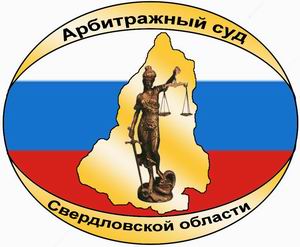 АРБИТРАЖНЫЙ СУДСВЕРДЛОВСКОЙ ОБЛАСТИул. Шарташская, д.4,г. Екатеринбург, 620075тел. (343) 376-10-76, факс (343) 371-40-20e-mail: А60.pressa@arbitr.ruwww.ekaterinburg.arbitr.ru